Pièce à joindreEn plus pour les non-salariés (entrepreneurs, restaurateurs, possédant une entreprise…) :Page 4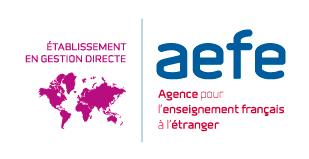 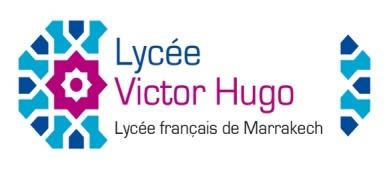 DOSSIER DE DEMANDE CAISSE DE SOLIDARITEImportant : les informations qui vous sont demandées dans ce dossier le sont pour nous permettre d’instruire votre demande. Ce dossier doit être rempli avec sincérité, honnêteté et les réponses doivent être conformes à la réalité. Les exonérations étant limitées, il s’agit d’aider les familles en souffrance. Merci.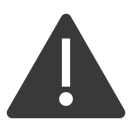 Identité du demandeurEnfant(s) scolarisé(s) à l’École Renoir ou au Lycée Victor HugoPage 1Situation familiale☐Marié(e)	Divorcé(e)	Concubin(e)	Célibataire	Veuf (ve)	Séparé(e)	PACSProfession et ressourcesDisposez-vous d’autres ressources (location, action en bourse, pensions alimentaires, part de société…) ? ☐ OUI		 NONSi oui, nature(s) et montant(s) :LogementÊtes-vous :☐ Propriétaire de votre logement 		☐Locataire		Locataire à titre gracieux 
Hébergé chez un tiersMontant du loyer ou de la mensualité (en cas de prêt) :JOINDRE JUSTIFICATIFSDisposez-vous, le cas échéant, d’autres biens immobiliers au Maroc ou à l’étranger : 	 OUI		 NONSi oui, nombre et valeur totale (joindre justificatifs) : Frais de scolaritéBénéficiez-vous déjà d’une autre aide extérieure pour la scolarisation pour vos enfants ?☐ OUI		NON
Nature de l’aide et/ou montant : Page 2Avantage en natureAvantage en nature que vous pouvez recevoir de votre employeur ou de votre famille, (à chiffrer) ☐ véhicule :	 gaz :chauffage : 	eau : électricité : 	téléphone(s) : Personnel de maisonNombre : Emploi(s) occupé(s) : Coût mensuel : Autres informationsQue souhaitez-vous porter à la connaissance de la commission ?A recopier de façon manuscrite : « Je soussigné(e) (Prénom NOM) atteste sur l’honneur avoir porté sur la présente demande des renseignements complets et exacts »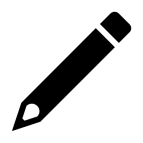 Fait à Le (signature)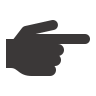 	Voir au dos la liste des pièces à joindrePage 3VérificationfamilleVérificationLycéePièces à produire□
□□□□□□□□□Un courrier expliquant la situation financière, signé et attesté sur l’honneurRelevés bancaires personnels des 3 derniers moisTout document émanant de votre employeur expliquant votre changement de situation (chômage, réduction de salaire, licenciement économique…)Tout document justifiant la perception de prestations socialesJustificatifs d’éléments de patrimoine (cf. P2)VérificationfamilleVérificationLycéePièces à produire□□□□Relevés bancaires professionnels des 3 derniers moisBilan comptable de l’année 2021Responsable légal 1Nom : Prénom : Téléphone mobile : Courriel : Adresse : CP :  VILLE : Lien avec l’enfant : Responsable légal2Nom : Prénom : Téléphone mobile : Courriel : Adresse : CP :  VILLE : Lien avec l’enfant : Enfant 1Nom : Prénom : Classe : Enfant 2Nom : Prénom : Classe : Enfant 3Nom : Prénom : Classe : Enfant 4Nom : Prénom : Classe : Situation professionnelleParent 1Parent 2Autre (concubin, parent…)Profession 
(si vous êtes sans emploi indiquez depuis quelle date)Revenus moyens mensuels avant
la crise du COVID19Revenus mensuels
moyens depuis
la crise COVID19
(précisez la date)